CURSOS INTERSEMESTRALES 2021-5Periodo de clases: Del 3 al 21 de enero de 2022Fecha límite de bajas: 7 de  enero  2022FORMATO SOLICITUD BAJA MATERIA INTERSEMESTRAL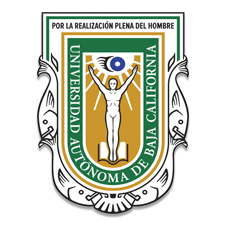 UNIVERSIDAD AUTONOMA DE BAJA CALIFORNIAFACULTAD DE CIENCIAS HUMANAS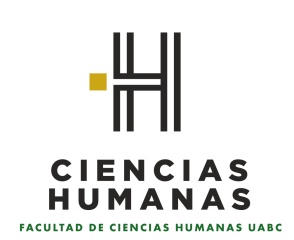 MOTIVO DE BAJA:MOTIVO DE BAJA:MATRÍCULA:EMAIL:EMAIL:NOMBRE: TELÉFONO:  TELÉFONO:  TELÉFONO: CARRERA:CLAVE, GRUPO  Y NOMBRE DE MATERIA:NOTAS: Enviar formato de baja al correo de Felícitas Ibarra Sánchez ibarraf@uabc.edu.mx encargada de Control Escolar. No hay devolución de inscripción, excepto cuando los motivos del cierre de la materia sean responsabilidad de la Facultad de Ciencias Humanas.NOTAS: Enviar formato de baja al correo de Felícitas Ibarra Sánchez ibarraf@uabc.edu.mx encargada de Control Escolar. No hay devolución de inscripción, excepto cuando los motivos del cierre de la materia sean responsabilidad de la Facultad de Ciencias Humanas.NOTAS: Enviar formato de baja al correo de Felícitas Ibarra Sánchez ibarraf@uabc.edu.mx encargada de Control Escolar. No hay devolución de inscripción, excepto cuando los motivos del cierre de la materia sean responsabilidad de la Facultad de Ciencias Humanas.NOTAS: Enviar formato de baja al correo de Felícitas Ibarra Sánchez ibarraf@uabc.edu.mx encargada de Control Escolar. No hay devolución de inscripción, excepto cuando los motivos del cierre de la materia sean responsabilidad de la Facultad de Ciencias Humanas.